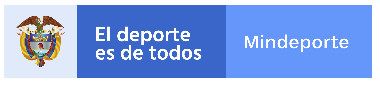 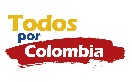 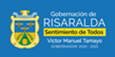 CONVOCATORIATeniendo en cuenta las medidas excepcionales, ocasionales y temporales adoptadas por el Gobierno Nacional en el marco del Estado de Emergencia Económica, Social y Ecológica decretada, y con el fin de apoyar a la población del territorio nacional que se encuentra atravesando una situación desfavorable por la no consecución de empleo, o que se encuentran cesantes laboralmente, el Ministerio del Deporte creo una nueva línea de inversión dentro de los convenios de cofinanciación denominada “TODOS POR COLOMBIA”, cuyo objeto es brindar, de manera temporal, una fuente de recursos para vincular contractualmente personas con trayectoria en la conducción deportiva y/o méritos deportivos, que cumplan además con los perfiles y requisitos señalados por la Dirección de Fomento y Desarrollo. Por la prestación de sus servicios, las personas vinculadas bajo esta nueva línea de inversión recibirán por concepto de honorarios uno punto cinco (1.5) Salarios Mínimos Mensuales Vigentes por tres (3) meses a partir de la fecha del acta de inicio del contrato.En este orden y con el fin de adelantar la suscripción de contratos de prestación de servicios bajo esta nueva línea de inversión, el ente territorial deberá verificar el cumplimiento de los lineamientos establecidos por parte de la Dirección de Fomento y Desarrollo y los siguientes requisitos por parte del aspirante:No encontrarse vinculado ni laboral, ni contractualmente, con alguna entidad pública o privada.No integrar ningún equipo de trabajo de algún proyecto que se esté ejecutando en el territorio y que sea cofinanciado por el Ministerio del Deporte.Residir en el municipio en el cual se van a prestar los servicios.Las obligaciones contractuales de las personas que se vinculen en el marco de esta nueva línea de inversión se ejecutarán, preferiblemente de manera virtual o no presencial (radio, prensa, medios de apoyo regionales, documentos y guías, entre otros), y para ello se concertarán mecanismos que permitan ejecutar las actividades y hacer el seguimiento respectivo.Cumplir con el requisito mínimo de experiencia profesional y/o laboral en actividades relacionadas con el Deporte indicadas por la Dirección de Fomento y Desarrollo.Por otro lado, es importante resaltar que la nueva línea de inversión “TODOS POR COLOMBIA” será financiada en su totalidad por el Ministerio del Deporte y no compromete los recursos aportados por el ente territorial en los convenios de cofinanciación. Para poder empezar a trabajar conjuntamente hemos dispuesto de varias acciones:El enlace en Risaralda: Ana Lucía Córdoba Velásquez, secretaria de Deporte, Recreación y Cultura. Correo: ana.cordoba@risaralda.gov.co / Cel. 3116353214Se anexan los perfiles sugeridos por el Ministerio del Deporte, para los diferentes procesos de vinculación bajo la nueva línea de inversión.La vinculación se realizará previas indicaciones del Ministerio del Deporte respecto a la firma de los convenios en curso  y los trámites administrativos internos.El aspirante debe indicar en la remisión de la hoja de vida a la vacante  que se postulaPara cada departamento, se ha dispuesto de un recurso de inversión  bajo el cual se sustenta el programa TODOS POR COLOMBIA(*) El cupo de Juegos Intercolegiados Supérate en Belén de Umbría está sujeto a la iniciación de los trámites para el convenio administrativo con el Ministerio del Deporte. Aún no hay indicaciones sobre este programa. (Secretaría de Deporte, Recreación y Cultura de Risaralda).Nombre de
MunicipioNúmero de personas por municipio beneficiadas para nuevos empleos – TODOS POR COLOMBIANúmero de personas por municipio beneficiadas para nuevos empleos – TODOS POR COLOMBIANúmero de personas por municipio beneficiadas para nuevos empleos – TODOS POR COLOMBIANúmero de personas por municipio beneficiadas para nuevos empleos – TODOS POR COLOMBIANúmero de personas por municipio beneficiadas para nuevos empleos – TODOS POR COLOMBIARecurso DisponibleNombre de
MunicipioGIT
Deporte EscolarGIT
RecreaciónGIT Actividad
FísicaGIT Deporte
Social ComunitarioJuegos IntercolegiadosRecurso DisponibleQuinchíaQuinchía$    35,303,640GuaticaGuatica$    35,303,640MistratóMistrató$    35,303,640Belén de UmbríaBelén de Umbría1 (*)$    35,303,640La CeliaLa Celia1$    35,303,640BalboaBalboa1$    35,303,640La VirginiaLa Virginia1$    35,303,640SantuarioSantuario1$    35,303,640ApiaApia1$    35,303,640Pueblo RicoPueblo Rico11$    35,303,640DosquebradasDosquebradas$    35,303,640Santa Rosa Santa Rosa $    35,303,640MarsellaMarsella$    35,303,640PereiraPereira$    35,303,640